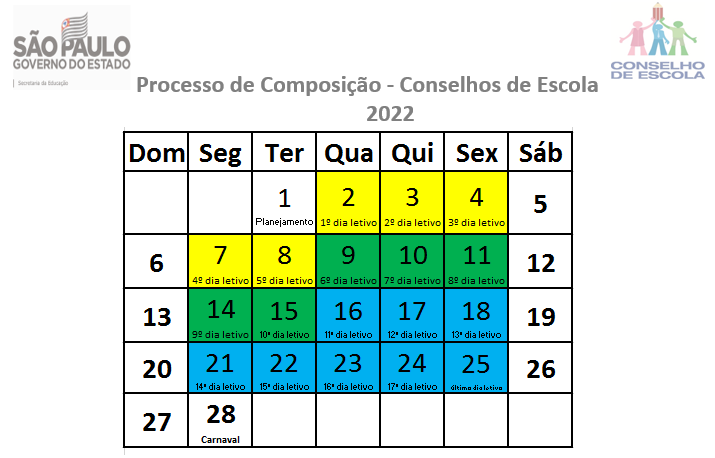 02 a 08/02/2022 - Equipe Gestora:  Organizar a Comissão para Composição do Conselho de Escola e a Assembleia Geral da Escola.09 a 15/02/2022 -Comissão para Composição do Conselho de Escola: Organizar e mobilizar a composição do Conselho de Escola por todos os segmentos que compõem a comunidade escolar para a Composição do Conselho de Escola: docentes, funcionários, especialistas (vice-diretor, professor coordenador), estudantes, pais/responsáveis.16 a 25/02/2022 - Equipe Gestora e Comissão para Composição do Conselho de Escola: Assembleias com os diferentes segmentos para escolha dos representantes para composição do Conselho de Escola; posse dos representantes de cada segmento e registro em Ata no livro próprio com as respectivas assinaturas para conhecimento.Observação  A 1ª reunião ordinária do Conselho de Escola deverá ocorrer no mês de março para elaboração e aprovação do Estatuto do Conselho de Escola (com registro em Ata)SGCE: Inserção da nova Composição do Conselho de Escola/2022 a partir de 04/03/2022 para vigência de 04/03/2022 a 03/03/2023.A partir de 04/03/2022: Inserção do agendamento das reuniões ordinárias e extraordinárias, Plano de Ação e Projetos e Ata de Assembleia de Composição do Conselho de Escola.  Calendário para o Processo de Composição dos Conselhos de Escola 2022Calendário para o Processo de Composição dos Conselhos de Escola 2022Calendário para o Processo de Composição dos Conselhos de Escola 2022Calendário para o Processo de Composição dos Conselhos de Escola 2022Responsáveis pela AçãoAção PropostaInícioTérminoEquipe GestoraOrganizar a Comissão para Composição do Conselho de Escola 1º dia letivo 02/02/20025º dia letivo 08/02/2022Equipe Gestora Organizar a Assembleia Geral da Escola para conhecimento e adoção do Estatuto do Conselho de Escola (com registro em ata)1º dia letivo 02/02/20025º dia letivo 08/02/2022Comissão para Composição do Conselho de Escola Organizar e incentivar a participação de todos os segmentos que compõem a comunidade escolar para a Composição do Conselho de Escola.DocentesFuncionários Alunos Pais/ResponsáveisEspecialistas6º dia letivo09/02/202210º dia letivo 15/02/2022Equipe Gestora e Comissão para Composição do Conselho de Escola Assembleias com os diferentes segmentos que escolherão seus representantes para compor o Conselho de Escola.Posse dos representantes de cada segmento e registro de Ata em livro próprio com as respectivas assinaturas.11º dia letivo 16/02/202218º dia letivo 25/02/2021**último dia letivo do mês de fevereiro